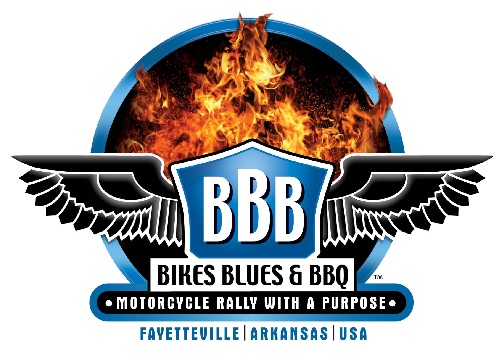 Bikes, Blues and BBQ Funding GuidelinesThe Bikes, Blues and BBQ Board of Directors supports local non-profit organizations that fit within these focus areas: Youth Programs Public Education Community OutreachCultural EnrichmentGeographical Focus: Donations are primarily limited to organizations located in Northwest Arkansas. Eligibility:  Bikes, Blues and BBQ makes donations to non-profit, tax-exempt organizations under section 501(c)(3) of the Internal Revenue Code.  Working in a volunteer capacity at the rally does not constitute a pledge by Bikes, Blues and BBQ to your organization. Deadlines and Other Procedures: Request for donation applications must be submitted by December 1, 2023.  Site visits or interviews may be scheduled, if the Board of Directors requires additional information once a request has been reviewed.  All declined proposals will receive written notification.  However, written notifications of receipt of application are not sent.  Tommy Sisemore - Executive Director • Leonard D. Graves – Director of Venue Operations• Neal Crawford – President  • Justin Tennant - Secretary - Reese Thompson – Treasurer • Board Members - Bill Ramsey - Bill Waite –Jeff Koenig - Steve ClarkExclusions: Bikes, Blues and BBQ does not support the following: Organizations that are not designated tax-exempt by the IRSGeneral operating support for federal charitable coalition member or umbrella organizationsDirect donations to individuals Political candidates for organizationsReligious organizations Capital and endowment campaignsGroups or organizations that will re-grant the Bikes, Blues and BBQ gift to other organizationsPrivate SchoolsMulti-year pledge requestsSend Application to: Bikes, Blues and BBQP.O. Box 712Fayetteville, AR  72702Email:  info@bikesbluesandbbq.orgDeadline:  December 1, 2023   Tommy Sisemore - Executive Director • Leonard D. Graves – Director of Venue Operations• Neal Crawford – President  • Justin Tennant - Secretary - Reese Thompson – Treasurer • Board Members - Bill Ramsey - Bill Waite –Jeff Koenig - Steve Clark Organization: __________________________________________________________________Contact Name: _________________________________________________________________Contact Phone: _________________________________________________________________Contact E-mail: _________________________________________________________________Mailing Address: ________________________________________________________________Description of services provided (If further explanation is necessary, attach no more than one separate sheet):  __________________________________________________________________________________________________________________________________________________________________________________________________________________________________________Funding Amount Requested: ______________________________________________________Give a brief summary of the funding request (If this request is for a specific project, please attach itemized project cost and timetable for project implementation.): __________________________________________________________________________________________________________________________________________________________________________________________________________________________________________Please include proof of 501(c)(3) status in the form of IRS approval letter.  Tommy Sisemore - Executive Director • Leonard D. Graves – Director of Venue Operations• Neal Crawford – President  • Justin Tennant - Secretary - Reese Thompson – Treasurer • Board Members - Bill Ramsey - Bill Waite –Jeff Koenig - Steve Clark